ПАСПОРТ СПЕЦИАЛИСТА8. Гражданство   Кыргызская РеспубликаОбразование высшее1.наименование вуза, где учился   Кыргызский Государственный медицинский институт2. год окончания вуза    1967Место работы в настоящее время1. Государство ___Кыргызская Республика2. Организация _Кыргызско-Российский Славянский университет3. Должность __заведующий кафедрой__________________________________________________________________Наличие ученой степени1. Степень (К) ____________________________________________________________________Отрасль наук ____________________________________________________________________Шифр специальности (по номенклатуре научных работников) ___________________________Дата присуждения ________________________________________________________________2. Степень (Д) __ доктор медицинских наук               Отрасль наук _медицина   Шифр специальности (по номенклатуре научных работников) _14.01.12 онкологияДата присуждения _____18.11.1988 г.Наличие ученых званий1. Ученое звание (доцент/снс) __старший научный сотрудникСпециальность __онкологияДата присвоения _16.07.1982 г.2. Ученое звание (профессор) __профессорСпециальность   онкологияДата присвоения __29.09.1995 г.Наличие академических званий1. Звание _____________________________ Академия _________________________________2. Звание _____________________________ Академия _________________________________1. Количество публикаций  205_ в т.ч. научных ___198монографий ___8__________________, учебно-методических __7__________________________открытий ___________________________, изобретений ________________________________Научные трудыОсновные: шифр научной специальности __14.01.12 онкология1. _Диссертация доктора мед наук «Диагностика, лечение и реабилитация детей со злокачественными опухолями вне онкологического стационара», Москва, 1987 г._____________________________________________________________________________2. _З.П.Камарли, Э.К.Макимбетов, А.М.Туманбаев «Эпидемиология рака поджелудочной железы»,      Бишкек 2021           3. _Э.Т.Соодонбеков, З.П.Камарли, Э.К.Макимбетов «Эпидемиологические аспекты рака легкого в                  Кыргызстане», Бишкек 2022 Основные смежные: шифр научной специальности ____________________________________1. ______________________________________________________________________________2. ______________________________________________________________________________3. ______________________________________________________________________________Дополнительные смежные: шифр научной специальности ______________________________1. ______________________________________________________________________________2. ______________________________________________________________________________3. ______________________________________________________________________________Дата заполнения "_21__" ___февраля_____________________ 2023__ г.Подпись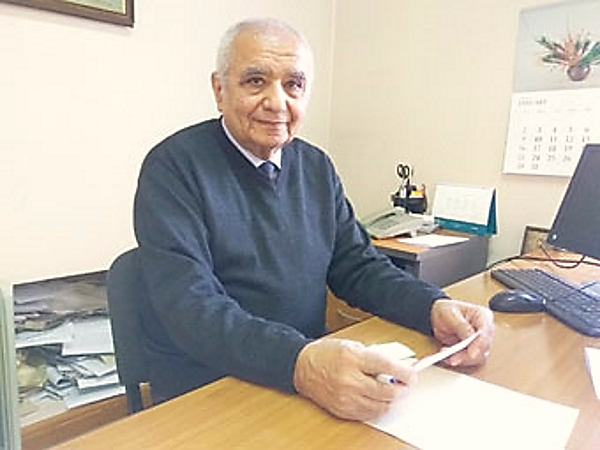 1. Фамилия_Камарли2. Имя Закир3. Отчество Паша оглы4. Пол муж5. Дата рождения ___12.10.1942 г.6. Место рождения __г. Кировабад (Гянджа) Азербайджанской ССР 7. Национальность азербайджанец